CURRICULUMVITAE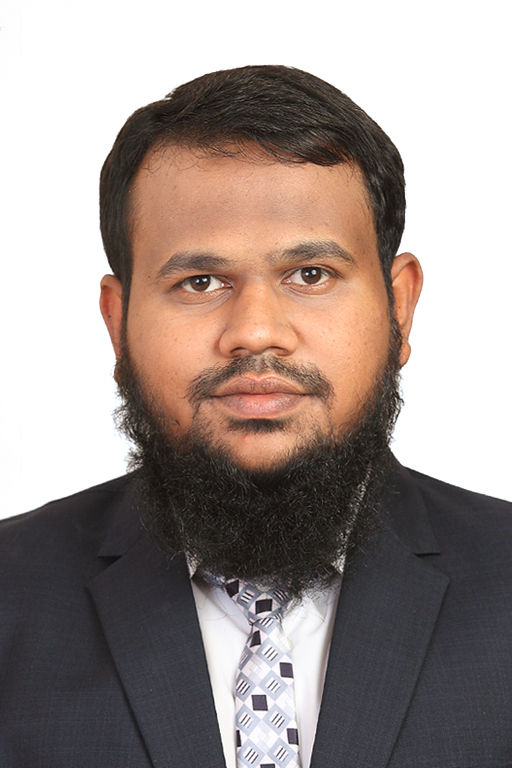 OBJECTIVE: To work with a center of therapy that gives me a chance to improve my knowledge and skills as a Physiotherapist and climb up the ladder of success along with taking my organization to heights of popularity and respect.WORK EXPERIENCE: 2.5 years of professional experienceWorked as  Physiotherapist at Healthwin Hospital (from10th Jan 2016 - 10th July 2018) 
Worked Part Time as a Sports Physiotherapist at Star Muay Thai & MMA Club Duties & Responsibilities:Assess the patient and Diagnose their problems/conditions and manage precise treatment planWork with a patient who have range of conditions including Neuro,Ortho and Cardio-PulmonaryDevelop and review treatment programs that encourage exercise by the use of range of techniquesInvolves Parents and cares in the treatment, review and rehabilitation of patient and educate patient and their cares about how to prevent or improve conditions.Write patient case notes and report and collect statisticsOther Skills: Electronic Data Processing Knowledge:MS Word: skills in editing typing and maintaining documents.EDUCATIONAL BACKGROUND: Degree: Bachelors in PhysiotherapyCollege: Deccan College of Medical ScienceUniversity: Dr. N.T.R UNIVERSITY HEALTH SCIENCE, VijayawadaInternship from OWAISI Hospital and Research center, HyderabadPROJECT WORK: Pre and Post-Operative Physiotherapy Management in Coronary Artery bypass Graft.INTERMEDIATE: BIPC including Diploma in Physiotherapy: From Frobel’s Vocational Junior CollegeAffiliated to: Board of Intermediate Education, Telangana, Hyd.Languages known:English: Fluent in (Reading, Writing and Speaking)Urdu : Mother language Hindi:Fluent in (Reading, Writing and Speaking)Telugu(Reading, Writing & Working knowledge in Speaking)Arabic(Reading and Writing)CERTIFICATIONS:Certificate of Registration as a PHYSIOTHERAPIST                                                                            From: TELANGANA STATE PARA MEDICAL BOARDRegistration No: 16XXMCC06251/TPMB BLS (Basic Life Support) ACLS (Active Cardio Life Support)Good Standing Certificate            ACHIVEMENTS:National 2nd Rank Heavy Weight Muay Thai Champion. (Kormangala Stadium, Bangalore) DHA:Eligibility PERSONAL INFORMATION:Name: Mohammed Profession: PhysiotherapistNationality: IndianCurrent Location: Dubai, UAEVisit Status: On Visit  Email: mohammed.382552@2freemail.com 